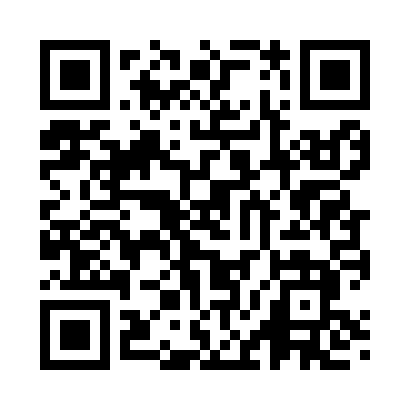 Prayer times for Escoheag, Rhode Island, USAMon 1 Jul 2024 - Wed 31 Jul 2024High Latitude Method: Angle Based RulePrayer Calculation Method: Islamic Society of North AmericaAsar Calculation Method: ShafiPrayer times provided by https://www.salahtimes.comDateDayFajrSunriseDhuhrAsrMaghribIsha1Mon3:355:1712:514:538:2510:072Tue3:365:1812:514:538:2510:063Wed3:375:1812:514:538:2510:064Thu3:385:1912:524:538:2410:055Fri3:385:1912:524:538:2410:056Sat3:395:2012:524:538:2410:047Sun3:405:2112:524:538:2310:048Mon3:415:2112:524:538:2310:039Tue3:425:2212:524:538:2310:0210Wed3:435:2312:534:538:2210:0111Thu3:445:2312:534:538:2210:0012Fri3:455:2412:534:538:2110:0013Sat3:475:2512:534:538:219:5914Sun3:485:2612:534:538:209:5815Mon3:495:2712:534:538:199:5716Tue3:505:2712:534:538:199:5617Wed3:515:2812:534:538:189:5518Thu3:535:2912:534:538:179:5419Fri3:545:3012:534:538:179:5220Sat3:555:3112:534:538:169:5121Sun3:565:3212:544:528:159:5022Mon3:585:3312:544:528:149:4923Tue3:595:3412:544:528:139:4724Wed4:005:3412:544:528:129:4625Thu4:025:3512:544:518:119:4526Fri4:035:3612:544:518:109:4327Sat4:045:3712:544:518:099:4228Sun4:065:3812:544:518:089:4129Mon4:075:3912:544:508:079:3930Tue4:095:4012:534:508:069:3831Wed4:105:4112:534:508:059:36